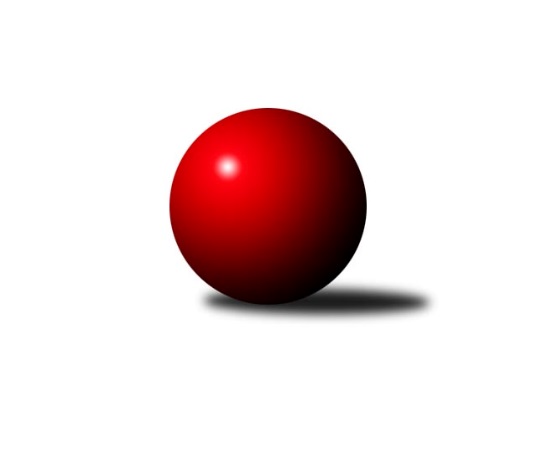 Č.3Ročník 2023/2024	3.6.2024 Východočeská divize 2023/2024Statistika 3. kolaTabulka družstev:		družstvo	záp	výh	rem	proh	skore	sety	průměr	body	plné	dorážka	chyby	1.	Č. Kostelec B	3	3	0	0	40 : 8 	(22.0 : 12.0)	2733	6	1852	881	31.7	2.	Náchod B	3	3	0	0	38 : 10 	(25.0 : 11.0)	2730	6	1844	886	30.3	3.	Hylváty A	3	3	0	0	34 : 14 	(21.5 : 14.5)	2646	6	1826	821	31.3	4.	Nová Paka A	3	2	0	1	26 : 22 	(8.0 : 20.0)	2662	4	1846	816	31.3	5.	Svitavy A	3	2	0	1	26 : 22 	(15.0 : 15.0)	2655	4	1818	837	33	6.	Milovice A	3	1	0	2	24 : 24 	(18.0 : 18.0)	2503	2	1744	759	44	7.	D. Králové A	3	1	0	2	20 : 28 	(18.5 : 17.5)	2674	2	1844	831	43.3	8.	Vrchlabí A	3	1	0	2	16 : 32 	(15.0 : 19.0)	2578	2	1752	825	41.3	9.	V. Mýto A	3	1	0	2	14 : 34 	(10.0 : 14.0)	2539	2	1737	802	35.7	10.	Dobruška A	3	0	1	2	16 : 32 	(15.0 : 19.0)	2627	1	1810	817	40	11.	Smiřice A	3	0	1	2	16 : 32 	(11.0 : 17.0)	2614	1	1812	802	40.7	12.	Rokytnice A	3	0	0	3	18 : 30 	(15.0 : 17.0)	2630	0	1806	824	32Tabulka doma:		družstvo	záp	výh	rem	proh	skore	sety	průměr	body	maximum	minimum	1.	Č. Kostelec B	2	2	0	0	28 : 4 	(15.0 : 7.0)	2821	4	2828	2813	2.	Náchod B	2	2	0	0	26 : 6 	(18.0 : 6.0)	2870	4	2931	2809	3.	Nová Paka A	2	2	0	0	24 : 8 	(7.0 : 9.0)	2573	4	2644	2501	4.	Hylváty A	2	2	0	0	22 : 10 	(13.5 : 10.5)	2689	4	2708	2670	5.	D. Králové A	1	1	0	0	12 : 4 	(8.0 : 4.0)	2691	2	2691	2691	6.	V. Mýto A	1	1	0	0	10 : 6 	(3.0 : 5.0)	2689	2	2689	2689	7.	Milovice A	2	1	0	1	18 : 14 	(12.0 : 12.0)	2546	2	2596	2495	8.	Smiřice A	2	0	1	1	12 : 20 	(7.0 : 9.0)	2641	1	2664	2617	9.	Rokytnice A	1	0	0	1	6 : 10 	(5.0 : 7.0)	2650	0	2650	2650	10.	Svitavy A	1	0	0	1	4 : 12 	(4.0 : 8.0)	2548	0	2548	2548	11.	Vrchlabí A	1	0	0	1	4 : 12 	(5.0 : 7.0)	2542	0	2542	2542	12.	Dobruška A	1	0	0	1	4 : 12 	(5.0 : 7.0)	2477	0	2477	2477Tabulka venku:		družstvo	záp	výh	rem	proh	skore	sety	průměr	body	maximum	minimum	1.	Svitavy A	2	2	0	0	22 : 10 	(11.0 : 7.0)	2709	4	2737	2680	2.	Č. Kostelec B	1	1	0	0	12 : 4 	(7.0 : 5.0)	2646	2	2646	2646	3.	Hylváty A	1	1	0	0	12 : 4 	(8.0 : 4.0)	2603	2	2603	2603	4.	Náchod B	1	1	0	0	12 : 4 	(7.0 : 5.0)	2590	2	2590	2590	5.	Vrchlabí A	2	1	0	1	12 : 20 	(10.0 : 12.0)	2596	2	2663	2528	6.	Dobruška A	2	0	1	1	12 : 20 	(10.0 : 12.0)	2702	1	2798	2606	7.	Milovice A	1	0	0	1	6 : 10 	(6.0 : 6.0)	2460	0	2460	2460	8.	Rokytnice A	2	0	0	2	12 : 20 	(10.0 : 10.0)	2620	0	2622	2617	9.	Smiřice A	1	0	0	1	4 : 12 	(4.0 : 8.0)	2587	0	2587	2587	10.	Nová Paka A	1	0	0	1	2 : 14 	(1.0 : 11.0)	2751	0	2751	2751	11.	D. Králové A	2	0	0	2	8 : 24 	(10.5 : 13.5)	2666	0	2747	2585	12.	V. Mýto A	2	0	0	2	4 : 28 	(7.0 : 9.0)	2464	0	2472	2455Tabulka podzimní části:		družstvo	záp	výh	rem	proh	skore	sety	průměr	body	doma	venku	1.	Č. Kostelec B	3	3	0	0	40 : 8 	(22.0 : 12.0)	2733	6 	2 	0 	0 	1 	0 	0	2.	Náchod B	3	3	0	0	38 : 10 	(25.0 : 11.0)	2730	6 	2 	0 	0 	1 	0 	0	3.	Hylváty A	3	3	0	0	34 : 14 	(21.5 : 14.5)	2646	6 	2 	0 	0 	1 	0 	0	4.	Nová Paka A	3	2	0	1	26 : 22 	(8.0 : 20.0)	2662	4 	2 	0 	0 	0 	0 	1	5.	Svitavy A	3	2	0	1	26 : 22 	(15.0 : 15.0)	2655	4 	0 	0 	1 	2 	0 	0	6.	Milovice A	3	1	0	2	24 : 24 	(18.0 : 18.0)	2503	2 	1 	0 	1 	0 	0 	1	7.	D. Králové A	3	1	0	2	20 : 28 	(18.5 : 17.5)	2674	2 	1 	0 	0 	0 	0 	2	8.	Vrchlabí A	3	1	0	2	16 : 32 	(15.0 : 19.0)	2578	2 	0 	0 	1 	1 	0 	1	9.	V. Mýto A	3	1	0	2	14 : 34 	(10.0 : 14.0)	2539	2 	1 	0 	0 	0 	0 	2	10.	Dobruška A	3	0	1	2	16 : 32 	(15.0 : 19.0)	2627	1 	0 	0 	1 	0 	1 	1	11.	Smiřice A	3	0	1	2	16 : 32 	(11.0 : 17.0)	2614	1 	0 	1 	1 	0 	0 	1	12.	Rokytnice A	3	0	0	3	18 : 30 	(15.0 : 17.0)	2630	0 	0 	0 	1 	0 	0 	2Tabulka jarní části:		družstvo	záp	výh	rem	proh	skore	sety	průměr	body	doma	venku	1.	Smiřice A	0	0	0	0	0 : 0 	(0.0 : 0.0)	0	0 	0 	0 	0 	0 	0 	0 	2.	Dobruška A	0	0	0	0	0 : 0 	(0.0 : 0.0)	0	0 	0 	0 	0 	0 	0 	0 	3.	Rokytnice A	0	0	0	0	0 : 0 	(0.0 : 0.0)	0	0 	0 	0 	0 	0 	0 	0 	4.	D. Králové A	0	0	0	0	0 : 0 	(0.0 : 0.0)	0	0 	0 	0 	0 	0 	0 	0 	5.	Vrchlabí A	0	0	0	0	0 : 0 	(0.0 : 0.0)	0	0 	0 	0 	0 	0 	0 	0 	6.	Č. Kostelec B	0	0	0	0	0 : 0 	(0.0 : 0.0)	0	0 	0 	0 	0 	0 	0 	0 	7.	Nová Paka A	0	0	0	0	0 : 0 	(0.0 : 0.0)	0	0 	0 	0 	0 	0 	0 	0 	8.	Milovice A	0	0	0	0	0 : 0 	(0.0 : 0.0)	0	0 	0 	0 	0 	0 	0 	0 	9.	Hylváty A	0	0	0	0	0 : 0 	(0.0 : 0.0)	0	0 	0 	0 	0 	0 	0 	0 	10.	Svitavy A	0	0	0	0	0 : 0 	(0.0 : 0.0)	0	0 	0 	0 	0 	0 	0 	0 	11.	V. Mýto A	0	0	0	0	0 : 0 	(0.0 : 0.0)	0	0 	0 	0 	0 	0 	0 	0 	12.	Náchod B	0	0	0	0	0 : 0 	(0.0 : 0.0)	0	0 	0 	0 	0 	0 	0 	0 Zisk bodů pro družstvo:		jméno hráče	družstvo	body	zápasy	v %	dílčí body	sety	v %	1.	Jaroslav Špicner 	Náchod B 	6	/	3	(100%)		/		(%)	2.	Michal Vlček 	Č. Kostelec B 	6	/	3	(100%)		/		(%)	3.	Roman Václavek 	Dobruška A 	6	/	3	(100%)		/		(%)	4.	Václav Souček 	Milovice A 	6	/	3	(100%)		/		(%)	5.	Martin Prošvic 	V. Mýto A 	6	/	3	(100%)		/		(%)	6.	Jiří Doucha ml.	Náchod B 	6	/	3	(100%)		/		(%)	7.	Petr Linhart 	Č. Kostelec B 	6	/	3	(100%)		/		(%)	8.	Miloslav Vik 	Milovice A 	6	/	3	(100%)		/		(%)	9.	Jan Ringel 	Nová Paka A 	6	/	3	(100%)		/		(%)	10.	Mikuláš Martinec 	Náchod B 	4	/	2	(100%)		/		(%)	11.	Vlastimil Krátký 	Svitavy A 	4	/	2	(100%)		/		(%)	12.	Daniel Bouda 	Č. Kostelec B 	4	/	2	(100%)		/		(%)	13.	Dobroslav Lánský 	Nová Paka A 	4	/	2	(100%)		/		(%)	14.	Lukáš Fanc 	Dobruška A 	4	/	3	(67%)		/		(%)	15.	Tomáš Adamů 	Č. Kostelec B 	4	/	3	(67%)		/		(%)	16.	Libor Čaban 	Hylváty A 	4	/	3	(67%)		/		(%)	17.	Ladislav Zívr 	D. Králové A 	4	/	3	(67%)		/		(%)	18.	Tomáš Pražák 	Hylváty A 	4	/	3	(67%)		/		(%)	19.	Slavomír Trepera 	Rokytnice A 	4	/	3	(67%)		/		(%)	20.	Jakub Zelinka 	Svitavy A 	4	/	3	(67%)		/		(%)	21.	Zdeněk Kaplan 	Hylváty A 	4	/	3	(67%)		/		(%)	22.	Milan Novák 	Svitavy A 	4	/	3	(67%)		/		(%)	23.	Michal Balcar 	Dobruška A 	4	/	3	(67%)		/		(%)	24.	Petr Janeček 	D. Králové A 	4	/	3	(67%)		/		(%)	25.	Vojtěch Morávek 	Hylváty A 	4	/	3	(67%)		/		(%)	26.	Petr Mařas 	Rokytnice A 	4	/	3	(67%)		/		(%)	27.	Kamil Mýl 	Č. Kostelec B 	4	/	3	(67%)		/		(%)	28.	Aleš Tichý 	Náchod B 	4	/	3	(67%)		/		(%)	29.	Jan Mařas 	Rokytnice A 	4	/	3	(67%)		/		(%)	30.	Michal Janeček 	Smiřice A 	4	/	3	(67%)		/		(%)	31.	Pavel Gracias 	Vrchlabí A 	2	/	1	(100%)		/		(%)	32.	Václav Šmída 	Smiřice A 	2	/	1	(100%)		/		(%)	33.	Vladimír Cerman 	Vrchlabí A 	2	/	1	(100%)		/		(%)	34.	Danny Tuček 	Náchod B 	2	/	1	(100%)		/		(%)	35.	Milan Ringel 	Nová Paka A 	2	/	1	(100%)		/		(%)	36.	Milan Januška 	Hylváty A 	2	/	1	(100%)		/		(%)	37.	Josef Ledajaks 	V. Mýto A 	2	/	1	(100%)		/		(%)	38.	Štěpán Stránský 	Vrchlabí A 	2	/	2	(50%)		/		(%)	39.	Tomáš Kincl 	Č. Kostelec B 	2	/	2	(50%)		/		(%)	40.	Zdeněk Novotný st.	Rokytnice A 	2	/	2	(50%)		/		(%)	41.	Michal Dvořáček 	Svitavy A 	2	/	2	(50%)		/		(%)	42.	Jiří Hroneš 	Smiřice A 	2	/	2	(50%)		/		(%)	43.	David Jaroš 	Milovice A 	2	/	2	(50%)		/		(%)	44.	Dalibor Chráska 	Č. Kostelec B 	2	/	2	(50%)		/		(%)	45.	Miroslav Cupal 	Smiřice A 	2	/	3	(33%)		/		(%)	46.	Zdeněk Dokoupil 	Svitavy A 	2	/	3	(33%)		/		(%)	47.	Milan Valášek 	Rokytnice A 	2	/	3	(33%)		/		(%)	48.	Miroslav Včeliš 	Milovice A 	2	/	3	(33%)		/		(%)	49.	Vlastimil Hruška 	Milovice A 	2	/	3	(33%)		/		(%)	50.	Tomáš Doucha 	Náchod B 	2	/	3	(33%)		/		(%)	51.	Jan Janeček 	D. Králové A 	2	/	3	(33%)		/		(%)	52.	Michal Sirový 	D. Králové A 	2	/	3	(33%)		/		(%)	53.	Andrea Sochorová 	Vrchlabí A 	2	/	3	(33%)		/		(%)	54.	Jiří Rejl 	D. Králové A 	2	/	3	(33%)		/		(%)	55.	Pavel Hanout 	Rokytnice A 	2	/	3	(33%)		/		(%)	56.	Dana Viková 	Milovice A 	2	/	3	(33%)		/		(%)	57.	Filip Matouš 	Vrchlabí A 	2	/	3	(33%)		/		(%)	58.	Jiří Bajer 	Nová Paka A 	2	/	3	(33%)		/		(%)	59.	Daniel Majer 	Náchod B 	2	/	3	(33%)		/		(%)	60.	Josef Kupka 	Dobruška A 	2	/	3	(33%)		/		(%)	61.	Martin Šnytr 	D. Králové A 	2	/	3	(33%)		/		(%)	62.	Martin Ivan 	Smiřice A 	2	/	3	(33%)		/		(%)	63.	Tomáš Kyndl 	V. Mýto A 	2	/	3	(33%)		/		(%)	64.	Martin Kučera 	Svitavy A 	2	/	3	(33%)		/		(%)	65.	Martin Maršík 	Vrchlabí A 	2	/	3	(33%)		/		(%)	66.	Jan Šmidrkal 	Nová Paka A 	2	/	3	(33%)		/		(%)	67.	Vojtěch Kazda 	Nová Paka A 	2	/	3	(33%)		/		(%)	68.	Jana Votočková 	Vrchlabí A 	0	/	1	(0%)		/		(%)	69.	Martina Fejfarová 	Vrchlabí A 	0	/	1	(0%)		/		(%)	70.	Tomáš Jeníček 	Dobruška A 	0	/	1	(0%)		/		(%)	71.	Petr Havlík 	Dobruška A 	0	/	1	(0%)		/		(%)	72.	Jaromír Erlebach 	Nová Paka A 	0	/	1	(0%)		/		(%)	73.	Tomáš Nosek 	Milovice A 	0	/	1	(0%)		/		(%)	74.	Jan Volf 	Rokytnice A 	0	/	1	(0%)		/		(%)	75.	Martin Děkan 	Dobruška A 	0	/	1	(0%)		/		(%)	76.	Jan Bajer 	Nová Paka A 	0	/	1	(0%)		/		(%)	77.	Milan Hašek 	Dobruška A 	0	/	1	(0%)		/		(%)	78.	Klára Kovářová 	Svitavy A 	0	/	1	(0%)		/		(%)	79.	Lukáš Trýzna 	Vrchlabí A 	0	/	2	(0%)		/		(%)	80.	Jan Chleboun 	V. Mýto A 	0	/	2	(0%)		/		(%)	81.	Josef Lejp 	Dobruška A 	0	/	2	(0%)		/		(%)	82.	Martin Kamenický 	Smiřice A 	0	/	3	(0%)		/		(%)	83.	Václav Perchlík st.	V. Mýto A 	0	/	3	(0%)		/		(%)	84.	Jaroslav Stráník 	V. Mýto A 	0	/	3	(0%)		/		(%)	85.	Milan Dastych 	V. Mýto A 	0	/	3	(0%)		/		(%)	86.	Milan Vencl 	Hylváty A 	0	/	3	(0%)		/		(%)	87.	Radek Urgela 	Smiřice A 	0	/	3	(0%)		/		(%)Průměry na kuželnách:		kuželna	průměr	plné	dorážka	chyby	výkon na hráče	1.	SKK Nachod, 1-4	2822	1932	890	28.3	(470.4)	2.	Č. Kostelec, 1-2	2762	1871	891	35.3	(460.5)	3.	Rokytnice, 1-2	2665	1821	844	30.0	(444.2)	4.	Smiřice, 1-2	2656	1834	821	41.5	(442.7)	5.	Vysoké Mýto, 1-2	2655	1811	844	24.0	(442.6)	6.	Hylváty, 1-2	2645	1797	847	31.3	(440.8)	7.	Dvůr Králové, 1-2	2639	1812	827	39.5	(439.8)	8.	Svitavy, 1-2	2575	1808	767	40.0	(429.3)	9.	Vrchlabí, 1-4	2566	1722	843	35.0	(427.7)	10.	Dobruška, 1-2	2561	1768	793	43.5	(426.9)	11.	Milovice, 1-2	2522	1742	780	43.5	(420.5)	12.	Nová Paka, 1-2	2515	1745	769	40.3	(419.2)Nejlepší výkony na kuželnách:SKK Nachod, 1-4Náchod B	2931	3. kolo	Mikuláš Martinec 	Náchod B	519	3. koloNáchod B	2809	1. kolo	Jaroslav Špicner 	Náchod B	509	3. koloDobruška A	2798	1. kolo	Roman Václavek 	Dobruška A	498	1. koloNová Paka A	2751	3. kolo	Aleš Tichý 	Náchod B	494	1. kolo		. kolo	Jan Bajer 	Nová Paka A	484	3. kolo		. kolo	Jaroslav Špicner 	Náchod B	484	1. kolo		. kolo	Jiří Doucha ml.	Náchod B	483	3. kolo		. kolo	Daniel Majer 	Náchod B	478	3. kolo		. kolo	Aleš Tichý 	Náchod B	478	3. kolo		. kolo	Lukáš Fanc 	Dobruška A	477	1. koloČ. Kostelec, 1-2Č. Kostelec B	2828	1. kolo	Kamil Mýl 	Č. Kostelec B	501	1. koloČ. Kostelec B	2813	3. kolo	Petr Linhart 	Č. Kostelec B	494	3. koloD. Králové A	2747	1. kolo	Tomáš Adamů 	Č. Kostelec B	493	3. koloVrchlabí A	2663	3. kolo	Petr Linhart 	Č. Kostelec B	492	1. kolo		. kolo	Martin Šnytr 	D. Králové A	489	1. kolo		. kolo	Ladislav Zívr 	D. Králové A	483	1. kolo		. kolo	Kamil Mýl 	Č. Kostelec B	467	3. kolo		. kolo	Tomáš Adamů 	Č. Kostelec B	464	1. kolo		. kolo	Michal Vlček 	Č. Kostelec B	463	1. kolo		. kolo	Daniel Bouda 	Č. Kostelec B	456	3. koloRokytnice, 1-2Svitavy A	2680	3. kolo	Michal Dvořáček 	Svitavy A	492	3. koloRokytnice A	2650	3. kolo	Petr Mařas 	Rokytnice A	484	3. kolo		. kolo	Milan Novák 	Svitavy A	474	3. kolo		. kolo	Vlastimil Krátký 	Svitavy A	452	3. kolo		. kolo	Slavomír Trepera 	Rokytnice A	443	3. kolo		. kolo	Pavel Hanout 	Rokytnice A	440	3. kolo		. kolo	Milan Valášek 	Rokytnice A	433	3. kolo		. kolo	Jakub Zelinka 	Svitavy A	427	3. kolo		. kolo	Jan Mařas 	Rokytnice A	427	3. kolo		. kolo	Zdeněk Dokoupil 	Svitavy A	425	3. koloSmiřice, 1-2Svitavy A	2737	1. kolo	Martin Kučera 	Svitavy A	479	1. koloSmiřice A	2664	1. kolo	Miroslav Cupal 	Smiřice A	479	3. koloSmiřice A	2617	3. kolo	Jakub Zelinka 	Svitavy A	471	1. koloDobruška A	2606	3. kolo	Roman Václavek 	Dobruška A	468	3. kolo		. kolo	Michal Janeček 	Smiřice A	463	1. kolo		. kolo	Milan Novák 	Svitavy A	458	1. kolo		. kolo	Michal Balcar 	Dobruška A	455	3. kolo		. kolo	Lukáš Fanc 	Dobruška A	451	3. kolo		. kolo	Jiří Hroneš 	Smiřice A	450	1. kolo		. kolo	Václav Šmída 	Smiřice A	447	3. koloVysoké Mýto, 1-2V. Mýto A	2689	2. kolo	Martin Prošvic 	V. Mýto A	469	2. koloRokytnice A	2622	2. kolo	Milan Valášek 	Rokytnice A	465	2. kolo		. kolo	Josef Ledajaks 	V. Mýto A	460	2. kolo		. kolo	Tomáš Kyndl 	V. Mýto A	459	2. kolo		. kolo	Petr Mařas 	Rokytnice A	449	2. kolo		. kolo	Jaroslav Stráník 	V. Mýto A	448	2. kolo		. kolo	Slavomír Trepera 	Rokytnice A	442	2. kolo		. kolo	Pavel Hanout 	Rokytnice A	441	2. kolo		. kolo	Václav Perchlík st.	V. Mýto A	430	2. kolo		. kolo	Jan Mařas 	Rokytnice A	427	2. koloHylváty, 1-2Hylváty A	2708	1. kolo	Zdeněk Kaplan 	Hylváty A	488	1. koloHylváty A	2670	3. kolo	Tomáš Pražák 	Hylváty A	466	3. koloRokytnice A	2617	1. kolo	Petr Mařas 	Rokytnice A	466	1. koloD. Králové A	2585	3. kolo	Tomáš Pražák 	Hylváty A	464	1. kolo		. kolo	Slavomír Trepera 	Rokytnice A	464	1. kolo		. kolo	Libor Čaban 	Hylváty A	461	3. kolo		. kolo	Zdeněk Kaplan 	Hylváty A	459	3. kolo		. kolo	Milan Vencl 	Hylváty A	459	1. kolo		. kolo	Milan Januška 	Hylváty A	459	3. kolo		. kolo	Ladislav Zívr 	D. Králové A	456	3. koloDvůr Králové, 1-2D. Králové A	2691	2. kolo	Michal Janeček 	Smiřice A	463	2. koloSmiřice A	2587	2. kolo	Petr Janeček 	D. Králové A	463	2. kolo		. kolo	Martin Šnytr 	D. Králové A	460	2. kolo		. kolo	Michal Sirový 	D. Králové A	460	2. kolo		. kolo	Jiří Rejl 	D. Králové A	447	2. kolo		. kolo	Martin Kamenický 	Smiřice A	444	2. kolo		. kolo	Jan Janeček 	D. Králové A	439	2. kolo		. kolo	Miroslav Cupal 	Smiřice A	435	2. kolo		. kolo	Martin Ivan 	Smiřice A	430	2. kolo		. kolo	Ladislav Zívr 	D. Králové A	422	2. koloSvitavy, 1-2Hylváty A	2603	2. kolo	Zdeněk Dokoupil 	Svitavy A	468	2. koloSvitavy A	2548	2. kolo	Vojtěch Morávek 	Hylváty A	458	2. kolo		. kolo	Jakub Zelinka 	Svitavy A	449	2. kolo		. kolo	Tomáš Pražák 	Hylváty A	441	2. kolo		. kolo	Libor Čaban 	Hylváty A	441	2. kolo		. kolo	Anthony Šípek 	Hylváty A	434	2. kolo		. kolo	Klára Kovářová 	Svitavy A	429	2. kolo		. kolo	Milan Novák 	Svitavy A	423	2. kolo		. kolo	Zdeněk Kaplan 	Hylváty A	416	2. kolo		. kolo	Milan Vencl 	Hylváty A	413	2. koloVrchlabí, 1-4Náchod B	2590	2. kolo	Jaroslav Špicner 	Náchod B	466	2. koloVrchlabí A	2542	2. kolo	Vladimír Cerman 	Vrchlabí A	461	2. kolo		. kolo	Filip Matouš 	Vrchlabí A	446	2. kolo		. kolo	Andrea Sochorová 	Vrchlabí A	444	2. kolo		. kolo	Mikuláš Martinec 	Náchod B	438	2. kolo		. kolo	Jiří Doucha ml.	Náchod B	427	2. kolo		. kolo	Daniel Majer 	Náchod B	426	2. kolo		. kolo	Tomáš Doucha 	Náchod B	424	2. kolo		. kolo	Lukáš Trýzna 	Vrchlabí A	421	2. kolo		. kolo	Aleš Tichý 	Náchod B	409	2. koloDobruška, 1-2Č. Kostelec B	2646	2. kolo	Roman Václavek 	Dobruška A	465	2. koloDobruška A	2477	2. kolo	Petr Linhart 	Č. Kostelec B	461	2. kolo		. kolo	Michal Balcar 	Dobruška A	458	2. kolo		. kolo	Dalibor Chráska 	Č. Kostelec B	454	2. kolo		. kolo	Michal Vlček 	Č. Kostelec B	448	2. kolo		. kolo	Kamil Mýl 	Č. Kostelec B	444	2. kolo		. kolo	Tomáš Adamů 	Č. Kostelec B	436	2. kolo		. kolo	Lukáš Fanc 	Dobruška A	432	2. kolo		. kolo	Josef Kupka 	Dobruška A	424	2. kolo		. kolo	Tomáš Kincl 	Č. Kostelec B	403	2. koloMilovice, 1-2Milovice A	2596	3. kolo	Václav Souček 	Milovice A	452	3. koloVrchlabí A	2528	1. kolo	Filip Matouš 	Vrchlabí A	445	1. koloMilovice A	2495	1. kolo	Miloslav Vik 	Milovice A	442	1. koloV. Mýto A	2472	3. kolo	Miloslav Vik 	Milovice A	441	3. kolo		. kolo	Václav Souček 	Milovice A	440	1. kolo		. kolo	David Jaroš 	Milovice A	439	3. kolo		. kolo	Jana Votočková 	Vrchlabí A	436	1. kolo		. kolo	Vlastimil Hruška 	Milovice A	429	3. kolo		. kolo	Václav Perchlík st.	V. Mýto A	428	3. kolo		. kolo	Andrea Sochorová 	Vrchlabí A	428	1. koloNová Paka, 1-2Nová Paka A	2644	1. kolo	Vojtěch Kazda 	Nová Paka A	451	1. koloNová Paka A	2501	2. kolo	Jan Ringel 	Nová Paka A	448	1. koloMilovice A	2460	2. kolo	Miloslav Vik 	Milovice A	447	2. koloV. Mýto A	2455	1. kolo	Jiří Bajer 	Nová Paka A	445	1. kolo		. kolo	Václav Souček 	Milovice A	444	2. kolo		. kolo	Jan Šmidrkal 	Nová Paka A	441	1. kolo		. kolo	Martin Prošvic 	V. Mýto A	438	1. kolo		. kolo	Jan Ringel 	Nová Paka A	435	2. kolo		. kolo	Václav Perchlík st.	V. Mýto A	433	1. kolo		. kolo	Dobroslav Lánský 	Nová Paka A	431	1. koloČetnost výsledků:	8.0 : 8.0	1x	6.0 : 10.0	1x	4.0 : 12.0	5x	16.0 : 0.0	1x	14.0 : 2.0	3x	12.0 : 4.0	4x	10.0 : 6.0	3x